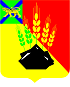 АДМИНИСТРАЦИЯ МИХАЙЛОВСКОГО МУНИЦИПАЛЬНОГО РАЙОНА ПОСТАНОВЛЕНИЕ 
02.12.2019                                               с. Михайловка                                               № 1060-паО введении на территории Михайловского муниципального района режима чрезвычайной ситуации техногенного характераНа основании постановления Правительства Российской Федерации от 30 декабря 2003 года № 794 «О единой государственной системе предупреждения и ликвидации чрезвычайных ситуаций», решения комиссии при администрации Михайловского муниципального района по предупреждению и ликвидации чрезвычайных ситуаций и обеспечению пожарной безопасности от 29.11.2019 № 27, руководствуясь Уставом Михайловского муниципального района, в связи с ветхим состоянием деревянных опор линий электропередач на территории населенных пунктов Зеленый Яр, Песчаное, Кремово (часть ул. Луговая и Привокзальная), которые требуют капитального ремонта, с целью обеспечения нормированного снабжения электроэнергией жителей администрация Михайловского муниципального районаПОСТАНОВЛЯЕТ:1. Ввести на территории Михайловского муниципального района режим чрезвычайной ситуации муниципального характера и установить местный уровень реагирования.2. Определить границы зоны чрезвычайной ситуации – в пределах границ с. Зеленый Яр, с. Песчаное, с. Кремово (часть ул. Луговая, ул. Привокзальная) Михайловского района Приморского края. 3. Для ликвидации последствий чрезвычайной ситуации задействовать силы и средства Приморской территориальной подсистемы единой государственной системы предупреждения и ликвидации чрезвычайных ситуаций Михайловского муниципального района.4. Принять меры по обеспечению защиты населения от чрезвычайной ситуации и организовать работы по ее ликвидации, в соответствии с решением комиссии при администрации Михайловского муниципального района по предупреждению и ликвидации чрезвычайных ситуаций и обеспечению пожарной безопасности от 29.11.2019 № 27 «О мерах по ликвидации чрезвычайной ситуации техногенного характера на территории Михайловского муниципального района».5. Назначить, ответственным за осуществление мероприятий по ликвидации последствий чрезвычайной ситуации - заместителя главы администрации Михайловского муниципального района Смирнову В.Г.6. Муниципальному казенному учреждению «Управление по организационно-техническому обеспечению деятельности администрации Михайловского муниципального района» (Горшков А.П.) разместить настоящее постановление на официальном сайте администрации Михайловского муниципального района.7. Контроль за исполнением данного постановления оставляю за собой.Глава Михайловского муниципального района – Глава администрации района                                                       В.В. Архипов